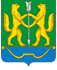 АДМИНИСТРАЦИЯ ГОРОДА ЕНИСЕЙСКАКрасноярского краяРАСПОРЯЖЕНИЕ           г. Енисейск                                    В соответствии с Федеральным законом от 21.12.2001 № 178 – ФЗ «О приватизации государственного и муниципального имущества», Решениями Енисейского городского Совета депутатов от 16.11.2016 № 13-132 «Об утверждении Порядка принятия решений об условиях приватизации муниципального имущества», от 16.11.2016 № 13-133 «Об утверждении Порядка оплаты имущества, находящегося в муниципальной собственности города Енисейска», Решение об условиях продажи принято Енисейским городским Советом депутатов от 23.11.2022 № 25-263 «Об утверждении прогнозного плана приватизации (продажи) муниципального имущества города Енисейска на 2023 и плановый период 2024-2025 годы», на основании постановления Правительства РФ от 27.08.2012 №860 «Об организации и проведении продажи государственного или муниципального имущества в электронной форме», руководствуясь статьями 8, 43, 44, 46 Устава города:1. Приватизировать путем продажи посредством публичного предложения в электронной форме следующее муниципальное имущество:1.1. Лот № 1 - Нежилое здание (здание «Школа»), расположенное по адресу: Красноярский край, г. Енисейск, ул. Ленина, 94 с земельным участком, расположенным по адресу: Красноярский край, г. Енисейск, ул. Ленина, земельный участок 94/1. Характеристика здания: наименование –  здание (здание «Школа»), площадью 529,2 кв.м., назначение – нежилое, год ввода в эксплуатацию 1950, материал наружных стен – рубленые, реестровый номер 1.1-000000057, кадастровый номер 24:47:0010303:144, обременения: не зарегистрированы. Характеристика земельного участка: площадь 836 кв.м., категория земель: земли населенных пунктов, разрешенное использование: для размещения объектов дошкольного, начального, общего и среднего (полного) общего образования, кадастровый номер: 24:47:0010303:381, обременения не зарегистрированы.1.1.1. Установить:	Цена первоначального предложения продажи нежилого здания с земельным участком составляет 2 092 300,00 (два миллиона девяносто две тысячи триста рублей 00 копеек).	«Цену отсечения», в размере 1 046 150,00 (один миллион сорок шесть тысяч сто пятьдесят рублей 00 копеек), что составляет 50% от начальной цены первоначального предложения.	«Шаг понижения», в размере 209 230,00 (двести девять тысяч двести тридцать рублей 00 копеек), что составляет 10% от начальной цены первоначального предложения и остается единым в течение всей процедуры. «Шаг аукциона», в размере 104 615,00 (сто четыре тысячи шестьсот пятнадцать  рублей 00 копеек), что составляет 50 % «шага понижения» и остается единым в течение всей процедуры.	Задаток в размере 209 230,00 (двести девять тысяч двести тридцать рублей 00 копеек), составляющий 10 % начальной цены продажи нежилого здания с земельным участком, должен быть внесен на счет, указанный в информационном сообщении.	1.2. Лот № 2 - Нежилое здание (фильмотека) с земельным участком, расположенные по адресу: Красноярский край, г. Енисейск, ул. Ленина, 94. Характеристика здания: наименование –  здание (фильмотека), площадью 85,6 кв.м., назначение – нежилое, год ввода в эксплуатацию 1959, материал наружных стен – деревянные, реестровый номер 1.1-000000058, кадастровый номер 24:47:0010303:97, обременения: не зарегистрированы. Характеристика земельного участка: площадь 1058 кв.м., категория земель: земли населенных пунктов, разрешенное использование: для размещения нежилого здания, для иного использования, кадастровый номер: 24:47:0010303:6, обременения не зарегистрированы.1.2.1. Установить:	Цена первоначального предложения продажи нежилого здания с земельным участком составляет 1 103 200,00 (один миллион сто три тысячи двести рублей 00 копеек).	«Цену отсечения», в размере 551 600,00 (пятьсот пятьдесят одна тысяча шестьсот рублей 00 копеек), что составляет 50% от начальной цены первоначального предложения.	«Шаг понижения», в размере 110 320,00 (сто десять тысяч триста двадцать рублей 00 копеек), что составляет 10% от начальной цены первоначального предложения и остается единым в течение всей процедуры. «Шаг аукциона», в размере 55 160,00 (пятьдесят пять тысяч сто шестьдесят рублей 00 копеек), что составляет 50 % «шага понижения» и остается единым в течение всей процедуры.	Задаток в размере 110 320,00 (сто десять тысяч триста двадцать рублей 00 копеек), составляющий 10 % начальной цены продажи нежилого здания с земельным участком, должен быть внесен на счет, указанный в информационном сообщении.1.3. Лот № 3 – Нежилое здание с земельным участком, расположенные по адресу: Красноярский край, ул. Петровского, 15.Характеристики здания: наименование – здание (офис), площадью 152,8 кв.м., назначение – нежилое,  кадастровый номер 24:47:0010131:66, год ввода 1984, балансовой стоимостью 1 835 970,05 руб., запись в едином государственном реестре недвижимости от 26.04.2022 № 24:47:0010131:66-24/095/2022-1, реестровый номер - 1.1-000000083, обременения не зарегистрированы, распоряжением администрации города Енисейска Красноярского края от 21.06.2018 № 645-р признан аварийным и подлежащим реконструкции. Характеристика земельного участка: Земельный участок, площадью 1871 кв.м., кадастровый номер 24:47:0010131:144, категория земель – земли населенных пунктов, разрешенное использование – для эксплуатации жилого дома, местоположение установлено относительно ориентира, расположенного в границах участка, почтовый адрес ориентира: Красноярский край, г. Енисейск, ул. Петровского, 15, кадастровой стоимостью 1909654,86 руб., запись в едином государственном реестре недвижимости от 12.05.2022 № 24:47:0010131:144-24/112/2022-1, реестровый номер 1-22-000014, обременения не зарегистрированы. 1.3.1. Установить:	Цена первоначального предложения продажи нежилого здания с земельным участком составляет 9 815 000,00 (девять миллионов восемьсот пятнадцать тысяч рублей 00 копеек).	«Цену отсечения», в размере 4 907 500,00 (четыре миллиона девятьсот семь тысяч пятьсот рублей 00 копеек), что составляет 50% от начальной цены первоначального предложения.	«Шаг понижения», в размере 981 500,00 (девятьсот восемьдесят одна тысяча пятьсот рублей 00 копеек), что составляет 10% от начальной цены первоначального предложения и остается единым в течение всей процедуры. «Шаг аукциона», в размере 490 750,00 (четыреста девяносто тысяч семьсот пятьдесят  рублей 00 копеек), что составляет 50 % «шага понижения» и остается единым в течение всей процедуры.	Задаток в размере 981 500,00 (девятьсот восемьдесят одна тысяча пятьсот рублей 00 копеек), составляющий 10 % начальной цены продажи нежилого здания с земельным участком, должен быть внесен на счет, указанный в информационном сообщении.1.4. Лот № 4 – Нежилое помещение № 1, расположенное в здании, являющимся объектом культурного наследия федерального значения – «Комплекс жилых зданий (дер.)», кон XIX в., по адресу: Красноярский край, г. Енисейск, ул. Ленина, 80. Характеристика помещения: наименование – помещение, площадью 105,5 кв.м., назначение – нежилое, реестровый номер 1.2-000000013, кадастровый номер 24:47:0010306:100, обременения: охранное обязательство собственника или иного законного владельца объекта культурного наследия, утверждено приказом службы по государственной охране объектов культурного наследия Красноярского края, № 188, выдан 07.04.2016. 1.4.1. Установить:	Цена первоначального предложения продажи нежилого помещения – 894 200,00 (восемьсот девяносто четыре тысячи двести рублей, 00 копеек); 	«Цена отсечения» - 447 100,00 (четыреста сорок семь тысяч сто рублей 00 копеек), что составляет 50% от начальной цены первоначального предложения;	«Шаг понижения» - 89 420,00 (восемьдесят девять тысяч четыреста двадцать рублей 00 копеек), что составляет 10% от начальной цены первоначального предложения и остается единым в течение всей процедуры;	«Шаг аукциона» - 44 710,00 (сорок четыре тысячи семьсот десять рублей 00 копеек), что составляет 50 % «шага понижения» и остается единым в течение всей процедуры;	Задаток – 89 420,00 (восемьдесят девять тысяч четыреста двадцать рублей 00 копеек), составляющий 10 % начальной цены продажи нежилого помещения, должен быть внесен на счет, указанный в информационном сообщении.	1.5. Лот № 5 – Нежилое помещение № 6 (подвал) расположенное по адресу:               г. Енисейск, ул. Ленина, 124.Характеристика помещения: наименование – помещение, назначение – нежилое, площадью 121,5 кв.м, кадастровый номер: 24:47:0010134:123, реестровый номер  -                    1.2-000000031, этаж – подвал, обременения: охранное обязательство собственника или иного законного владельца объекта культурного наследия, утверждено приказом службы по государственной охране объектов культурного наследия Красноярского края, № 641, выдан 04.10.2016.1.5.1. Установить:	Цена первоначального предложения продажи нежилого помещения – 1 415 500,00 (один миллион четыреста пятнадцать тысяч  пятьсот рублей 00 копеек); 	«Цена отсечения» - 707 750,00 (семьсот семь тысяч семьсот пятьдесят рублей 00 копеек), что составляет 50% от начальной цены первоначального предложения;	«Шаг понижения» - 141 550,00 (сто сорок одна тысяча пятьсот пятьдесят рублей 00 копеек), что составляет 10% от начальной цены первоначального предложения и остается единым в течение всей процедуры;	«Шаг аукциона» - 70 775,00 (семьдесят тысяч семьсот семьдесят пять рублей 00 копеек), что составляет 50 % «шага понижения» и остается единым в течение всей процедуры;	Задаток – 141 550,00 (сто сорок одна тысяча пятьсот пятьдесят рублей 00 копеек), составляющий 10 % начальной цены продажи нежилого помещения, должен быть внесен на счет, указанный в информационном сообщении.2.  Постоянно действующей единой комиссии по распоряжению муниципальным имуществом города Енисейска осуществить продажу указанного муниципального имущества, находящегося в собственности муниципального образования город Енисейск, посредством публичного предложения в электронной форме:2.1. Разместить информационное сообщение о проведении продажи посредством публичного предложения в электронной форме имущества, находящегося в собственности муниципального образования город Енисейск на официальном сайте https://torgi.gov.ru, а также на официальном интернет – портале органа местного самоуправления города Енисейска www.eniseysk.com Опубликовать информационное сообщение о проведении продажи посредством публичного предложения в электронной форме имущества, находящегося в собственности муниципального образования город Енисейск в печатном средстве массовой информации «Информационный бюллетень города Енисейска Красноярского края».Распоряжение вступает в силу со дня его подписания и подлежит опубликованию в печатном средстве массовой информации «Информационный бюллетень города Енисейска Красноярского края».Контроль за выполнением настоящего распоряжения оставляю за собой. Глава города 										 В.В. Никольский Исп.: Мунина Дарья Евгеньевна «10» октября 2023 г. № 1368-рО проведении торгов в электронной форме по продаже посредством публичного предложения имущества, находящегося в собственности муниципального образования город Енисейск на электронной торговой площадке https://178fz.roseltorg.ru в сети Интернет